Summary from the communications strategyInsert the summary from the communications strategy. BackgroundDescribes the centre's activities (research focus, objectives, management, etc.). Describe how communications work is done, who does it and to what extent.Current situationDescribes the starting point and specific phenomena to be addressed by communications work - from both an external and internal perspective. What is the starting point for your activities and communications work?  What specific phenomena within the organisation might be of importance? What specific phenomena in the centre's surroundings could be of importance? Communication objectives for financial year 202XWhat do we want to achieve?Priority target groupsDescribes what we want to focus on during the financial year with our communications.  Who are our priority target groups? How do they differ? What are their needs? What are their motivations? Where are they located? How aware are they vis-a-vis the organisation and subject area? How can they best be reached with information?MessageDescribe our messages to target audiences - what to say, to whom and how to say it. Main message/sub-message? How are messages tailored per target group? Internal vs. external? Important values? Channel selectionDescribes the channels we will use to reach our desired target groups How to reach the target groups? Which channels should we use? In-house channels via KTH and partnersHow should we use each channel?Roles and resourcesNote who the responsible communicator is and which school he/she belongs to, as well as the size of the communication resource. Annual overview of communications activities Division of responsibilitiesWho does what linked to communications activities? Adapted according to organisation and partnership.BudgetFill in the budget for communications activities.Appendix 1. SWOT analysis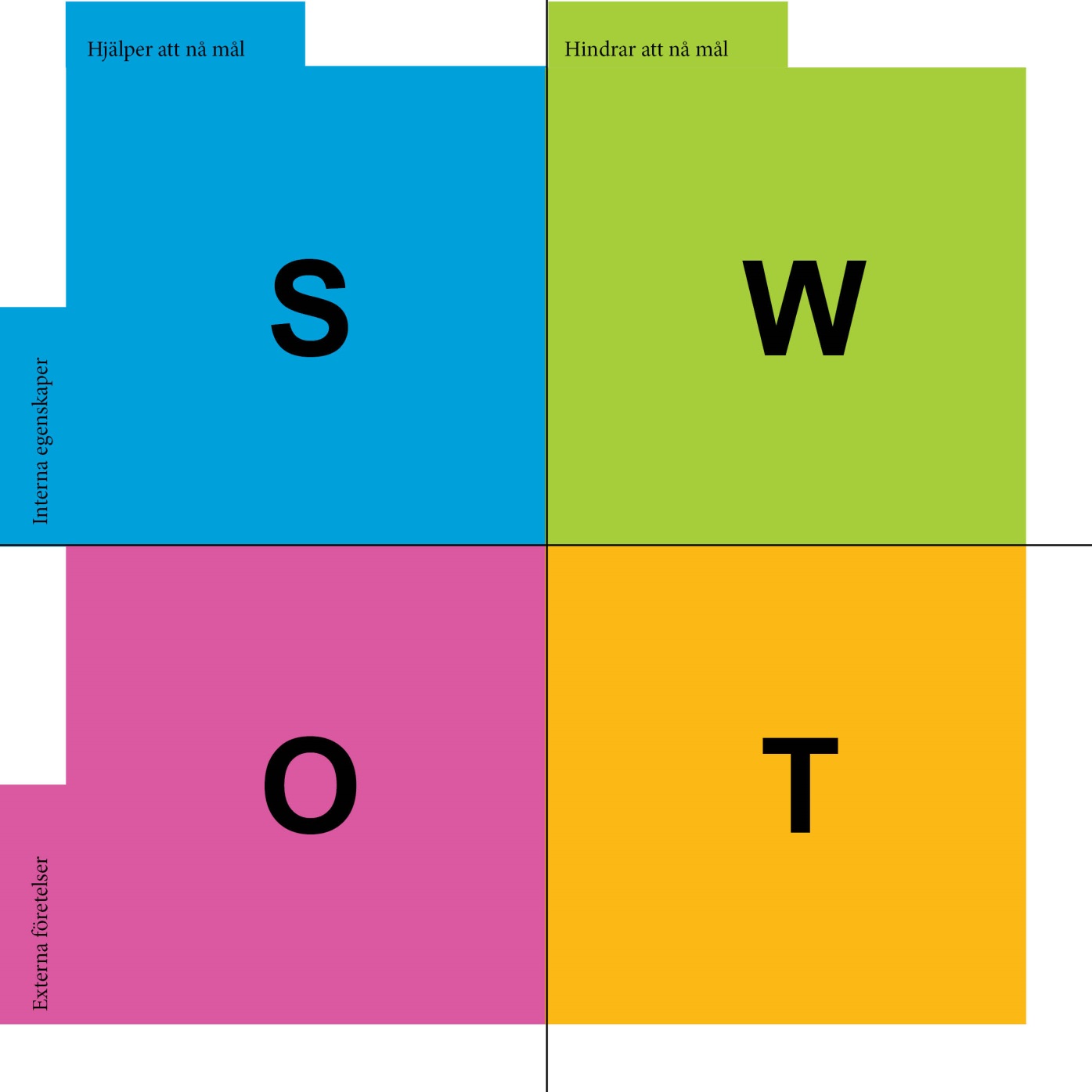 Action plan:Strengths:Weaknesses:Opportunities:Threat:Appendix 2. Objectives and strategyJanuary February MarchApril MayImportant events For the organisationIn general Communications activitiesSeminars/Workshops/ConferencesWebsiteArticles Newsletter Social mediaObjectiveStrategyWe want to achieve…By…We want to achieve…By…We want to achieve...By…